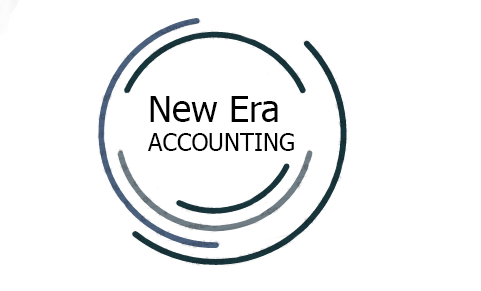 UITGEWERKTE VOORBEELD VAN ’N JAAREIND GRAAD 12 REKENINGKUNDE EKSAMENVRAESTELVOORBEREI DEUR NEW ERA REKENINGKUNDEANTWOORD BOEKVRAESTEL 1Hierdie antwoordboek bestaan uit 7 bladsye.VRAAG 3VraagMaksimum  punteBehaal 160240350TOTALE:150VRAAG 1VRAAG 1VRAAG 1VRAAG 1VRAAG 1VRAAG 1VRAAG 11.1 XOLA Bpk.STAAT VAN KOMPREHENSIEWE INKOMSTEVIR DIE JAAR GEËINDIG 29 FEBRUARIE 2020XOLA Bpk.STAAT VAN KOMPREHENSIEWE INKOMSTEVIR DIE JAAR GEËINDIG 29 FEBRUARIE 2020XOLA Bpk.STAAT VAN KOMPREHENSIEWE INKOMSTEVIR DIE JAAR GEËINDIG 29 FEBRUARIE 2020XOLA Bpk.STAAT VAN KOMPREHENSIEWE INKOMSTEVIR DIE JAAR GEËINDIG 29 FEBRUARIE 2020XOLA Bpk.STAAT VAN KOMPREHENSIEWE INKOMSTEVIR DIE JAAR GEËINDIG 29 FEBRUARIE 2020XOLA Bpk.STAAT VAN KOMPREHENSIEWE INKOMSTEVIR DIE JAAR GEËINDIG 29 FEBRUARIE 2020VerkopeVerkope9 180 0009 180 000Koste van verkopeKoste van verkope??Ander bedryfsinkomstesAnder bedryfsinkomstesAnder bedryfsinkomstes    Huurinkomste    Huurinkomste? ? BedryfsuitgawesBedryfsuitgawes    Direkteursfooie    Direkteursfooie1 400 0001 400 000    Ouditfooie    Ouditfooie250 000250 000    Diverse uitgawes                   Diverse uitgawes                   Diverse uitgawes               ????Wins voor rente uitgawe       Wins voor rente uitgawe       Wins voor rente uitgawe       Rente uitgawe        Rente uitgawe        Rente uitgawe        Net wins voor belastingNet wins voor belastingInkomstebelasting    Inkomstebelasting    Netto wins na belastingNetto wins na belasting861 700861 7001.2GEWONE AANDELEKAPITAAL GEWONE AANDELEKAPITAAL GEWONE AANDELEKAPITAAL GEWONE AANDELEKAPITAAL GEWONE AANDELEKAPITAAL GEWONE AANDELEKAPITAAL Aandele op 1 Maart 2019Aandele op 1 Maart 20198 550 000   8 550 000   Aandele op 29 Februarie 2020Aandele op 29 Februarie 20201.2BEHOUE INKOMSTE BEHOUE INKOMSTE BEHOUE INKOMSTE BEHOUE INKOMSTE BEHOUE INKOMSTE Saldo op 1 Maart 2019 Saldo op 1 Maart 2019 Saldo op 1 Maart 2019 Saldo op 1 Maart 2019 99 300Saldo op 29 Februarie 2020Saldo op 29 Februarie 2020Saldo op 29 Februarie 2020Saldo op 29 Februarie 20201.3XOLA Bpk.BALANSSTAAT (STAAT VAN FINANSIËLE POSISIE)EKWITEIT EN LASTE      XOLA Bpk.BALANSSTAAT (STAAT VAN FINANSIËLE POSISIE)EKWITEIT EN LASTE      XOLA Bpk.BALANSSTAAT (STAAT VAN FINANSIËLE POSISIE)EKWITEIT EN LASTE      XOLA Bpk.BALANSSTAAT (STAAT VAN FINANSIËLE POSISIE)EKWITEIT EN LASTE      XOLA Bpk.BALANSSTAAT (STAAT VAN FINANSIËLE POSISIE)EKWITEIT EN LASTE      XOLA Bpk.BALANSSTAAT (STAAT VAN FINANSIËLE POSISIE)EKWITEIT EN LASTE      AandeelhouersekwiteitAandeelhouersekwiteitAandeelhouersekwiteitAandeelhouersekwiteitNiebedryfslaste      Niebedryfslaste      Niebedryfslaste      Niebedryfslaste      BedryfslasteBedryfslasteBedryfslasteBedryfslaste      Handels en ander betaalbares       Handels en ander betaalbares       Handels en ander betaalbares       Handels en ander betaalbares       Bank oortrekking		         Bank oortrekking		         Bank oortrekking		         Bank oortrekking		   TOTALE EKWITEIT EN LASTE                                                 TOTALE EKWITEIT EN LASTE                                                 TOTALE EKWITEIT EN LASTE                                                 TOTALE EKWITEIT EN LASTE                                                 TOTAAL60VRAAG 2VRAAG 2VRAAG 22.12.2.1Bereken die verandering in beleggings.Bereken die verandering in beleggings.2.2.1BewerkingsAntwoord2.2.12.2.1Toon invloei of uitvloei Bereken die inkomstebelasting betaal.Bereken die inkomstebelasting betaal.BewerkingsAntwoordBereken die opbrengs uit die verkope van baste bates.Bereken die opbrengs uit die verkope van baste bates.BewerkingsAntwoord2.2.2Bereken totale dividende vir die 2020 finansiële jaar.Bereken totale dividende vir die 2020 finansiële jaar.BewerkingsAntwoordBereken die bank oortrekking op 29 Februarie 2020.Bereken die bank oortrekking op 29 Februarie 2020.BewerkingsAntwoord2.2.32.2.3Bereken die % bedryfsuitgawes vir die 2020 finansiële jaar.Bereken die % bedryfsuitgawes vir die 2020 finansiële jaar.2.2.32.2.3BewerkingsAntwoord2.2.32.2.3Bereken die Skuld-ekwitietverhouding op 29 Februarie 2020.Bereken die Skuld-ekwitietverhouding op 29 Februarie 2020.BewerkingsAntwoordCalculate the % return on average capital employed (ROCE) for the 2020 financial year.Calculate the % return on average capital employed (ROCE) for the 2020 financial year.BewerkingsAntwoordBereken die % opbrengs op gemiddelde kapitaal aangewend (OOKA) vir die 2020 finansiële jaar.Bereken die % opbrengs op gemiddelde kapitaal aangewend (OOKA) vir die 2020 finansiële jaar.BewerkingsAntwoordInterim dividende per aandeel:Finale dividende per aandeel:Totale dividende per aandeel:TOTAAL403.1Verduidelik twee maniere waarop jy die solvensie van enige maatskappy sal beoordeel.3.1Vergelyk die bedryfs- en vuurproefverhouding van die twee maatskappye en verduidelik watter maatskappy die beste verhoudings het.Verduidelik een moontlike probleem wat elke maatskappy met betrekking tot hul beheer oor die bedryfskapitaal items ondervind.3.2Lewer kommentaar op die waarde van die aandele van die twee maatskappye op die Johannesburg Sekuriteitebeurs (JSB) vir 2020. 3.2Jy is bekommerd oor die prys waarteen die nuwe aandele deur Rock Bpk. uitgereik is. Verduidelik waarom jy bekommerd moet wees en gee bewyse vir jou antwoord.  Verduidelik watter stappe die direkteure behoort te neem?3.3Lewer kommentaar op die graad van risiko en hefboom in elke maatskappy.  Haal twee finansiële aanwysers aan.3.33.4Verduidelik of Mabel tevrede/ontevrede moet wees met die neiging in die % opbrengs op ekwiteit (OOAB) vir elke maatskappy.3.4Vergelyk die verdienste per aandeel (VPA) van elke maatskappy en voorsien bewyse aan Mabel om aan te dui watter maatskappy die beste VPA het. 3.5Lewer kommentaar op die dividend uitbetalingsbeleid van die twee maatskappye vir 2020 en verduidelik watter maatskappy die beste beleid het en waarom die maatskappy daardie beleid aanvaar het.3.53.6Bereken die bedrag wat sy op die koop van aandele moet spandeer om haar die meerderheidsaandeelhouer te maak.3.6TOTAAL50